План на дистанційне навчання з трудового навчання 8А класу13.03.20-20.03.20Технологія виготовлення писанок.Оздоблення основи писанки.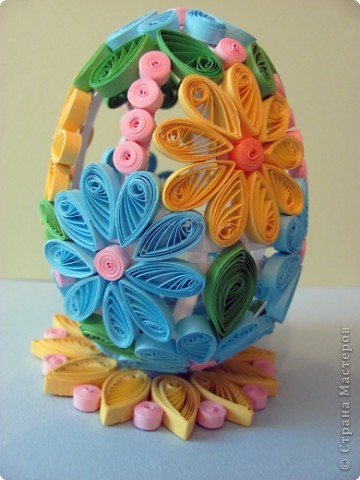 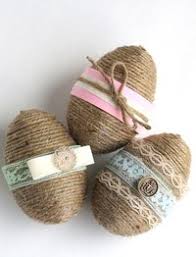 Квілінг                             З нитками